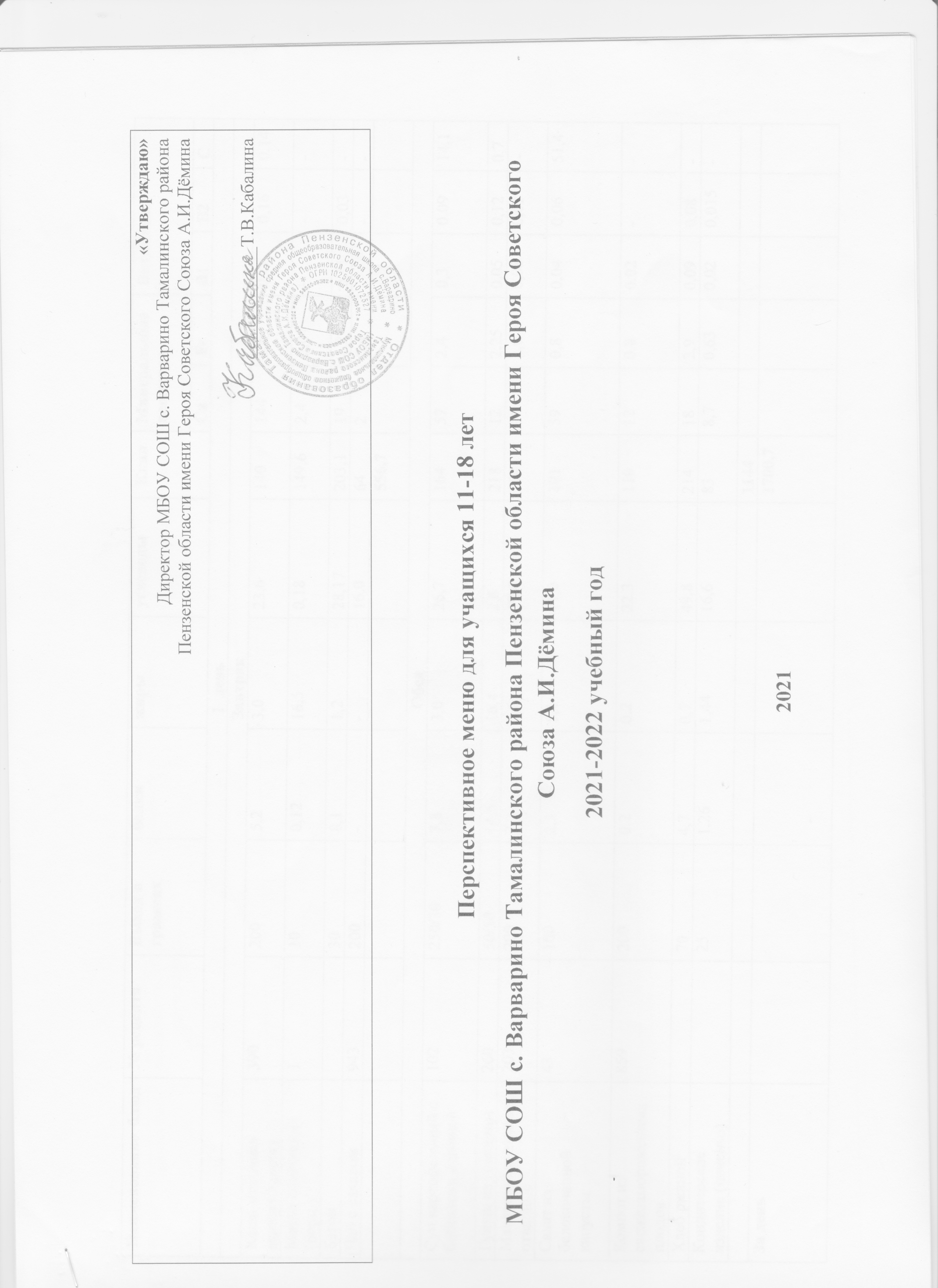 Наименование  блюд Наименование  блюд Наименование  блюд № рецепта № рецепта № рецепта Выход в граммах Выход в граммах Выход в граммах белки  белки  белки  жиры  жиры  жиры  углеводы углеводы углеводы  Ккал  Ккал  Ккал Минеральные вещества Минеральные вещества Минеральные вещества Минеральные вещества Минеральные вещества Минеральные вещества Витамины Витамины Витамины Витамины Витамины Наименование  блюд Наименование  блюд Наименование  блюд № рецепта № рецепта № рецепта Выход в граммах Выход в граммах Выход в граммах белки  белки  белки  жиры  жиры  жиры  углеводы углеводы углеводы  Ккал  Ккал  Ккал СаСаСаFeFeFeВ1В1В1В2С1  день1  день1  день1  день1  день1  день1  день1  день1  день1  день1  день1  день1  день1  день1  день1  день1  день1  день1  день1  день1  день1  день1  день1  день1  день1  день1  день1  день1  день1  день1  день1  деньЗавтракЗавтракЗавтракЗавтракЗавтракЗавтракЗавтракЗавтракЗавтракЗавтракЗавтракЗавтракЗавтракЗавтракЗавтракЗавтракЗавтракЗавтракЗавтракЗавтракЗавтракЗавтракЗавтракЗавтракЗавтракЗавтракЗавтракЗавтракЗавтракЗавтракЗавтракЗавтракКаша молочная манная жидкая Каша молочная манная жидкая Каша молочная манная жидкая 3903903902002002005,25,25,23,03,03,023,623,623,61401401401441441440,40,40,40,060,060,060,160,14Масло сливочное (порц.) Масло сливочное (порц.) Масло сливочное (порц.) 11110 10 10 0,120,120,1216,516,516,50,180,180,18149,6149,6149,62,42,42,40,040,040,04-----Батон Батон Батон 3030308,18,18,11,21,21,228,1728,1728,17203,1203,1203,11919191,21,21,20,110,110,110,03-Чай с сахаром Чай с сахаром Чай с сахаром 943943943200 200 200 ------16,016,016,06464642220,40,40,4-----556,7556,7556,7ОбедОбедОбедОбедОбедОбедОбедОбедОбедОбедОбедОбедОбедОбедОбедОбедОбедОбедОбедОбедОбедОбедОбедОбедОбедОбедОбедОбедОбедОбедОбедОбедСуп картофельный с бобовыми с птицей Суп картофельный с бобовыми с птицей Суп картофельный с бобовыми с птицей 102102102250/30250/30250/307,87,87,83,03,03,026,726,726,71641641645757572,42,42,40,30,30,30,0914,1Гуляш из говядины Гуляш из говядины Гуляш из говядины 26026026050/5050/5050/5014,614,614,616,416,416,42,62,62,62182182181212122,252,252,250,050,050,050,120,7Макаронные изделия отварные Макаронные изделия отварные Макаронные изделия отварные 2032032032002002007,27,27,25,65,65,639,439,439,42542542541414141,01,01,00,080,080,080,02 -Салат из белокочанной капусты Салат из белокочанной капусты Салат из белокочанной капусты 4343431001001002,12,12,15,15,15,111,011,011,01011011015959590,80,80,80,040,040,040,0651,4Компот из свежезамороженных плодовКомпот из свежезамороженных плодовКомпот из свежезамороженных плодов8598598592002002000.20.20.20.20.20.222.322.322.31101101101212120.80.80.80.020.020.02--Хлеб ржаной  Хлеб ржаной  Хлеб ржаной  7070704,74,74,70,70,70,749,849,849,82142142141818182,92,92,90,090,090,090,08- Кондитерское изделие (печенье)Кондитерское изделие (печенье)Кондитерское изделие (печенье)2525251,261,261,261,441,441,4416,616,616,68383838,78,78,70,630,630,630,020,020,020,015-114411441144За деньЗа деньЗа день1700,71700,71700,7Наименование  блюд Наименование  блюд Наименование  блюд № рецепта № рецепта № рецепта Выход в граммах Выход в граммах Выход в граммах белки  белки  белки  жиры  жиры  жиры  углеводы углеводы углеводы  Ккал  Ккал  Ккал Минеральные вещества Минеральные вещества Минеральные вещества Минеральные вещества Минеральные вещества Минеральные вещества Витамины Витамины Витамины Витамины Витамины Наименование  блюд Наименование  блюд Наименование  блюд № рецепта № рецепта № рецепта Выход в граммах Выход в граммах Выход в граммах белки  белки  белки  жиры  жиры  жиры  углеводы углеводы углеводы  Ккал  Ккал  Ккал СаСаСаFeFeFeВ1В1В1В2С2  день2  день2  день2  день2  день2  день2  день2  день2  день2  день2  день2  день2  день2  день2  день2  день2  день2  день2  день2  день2  день2  день2  день2  день2  день2  день2  день2  день2  день2  день2  день2  деньЗавтракЗавтракЗавтракЗавтракЗавтракЗавтракЗавтракЗавтракЗавтракЗавтракЗавтракЗавтракЗавтракЗавтракЗавтракЗавтракЗавтракЗавтракЗавтракЗавтракЗавтракЗавтракЗавтракЗавтракЗавтракЗавтракЗавтракЗавтракЗавтракЗавтракЗавтракЗавтракКаша молочная пшенная жидкая Каша молочная пшенная жидкая Каша молочная пшенная жидкая 9494942002002006,26,26,23,63,63,625,825,825,81601601601441441441,01,01,00,120,120,120,181,4сыр сыр сыр 11110 10 10 0,120,120,1216,516,516,50,180,180,18149,6149,6149,62,42,42,40,040,040,04-----БатонБатонБатон3030308,18,18,11,21,21,228,1728,1728,17203,1203,1203,11919191,21,21,20,110,110,110,03-Чай с сахаром Чай с сахаром Чай с сахаром 943943943200 200 200 ------16,016,016,06464642220,40,40,4-----576,7576,7576,7ОбедОбедОбедОбедОбедОбедОбедОбедОбедОбедОбедОбедОбедОбедОбедОбедОбедОбедОбедОбедОбедОбедОбедОбедОбедОбедОбедОбедОбедОбедОбедОбедЩи из свежей капусты, картофелем и с мясом  курицы Щи из свежей капусты, картофелем и с мясом  курицы Щи из свежей капусты, картофелем и с мясом  курицы 888888250/30250/30250/303,63,63,63,03,03,011,111,111,19595956363630,60,60,60,090,090,090,0625,8Плов с птицей Плов с птицей Плов с птицей 291291291100/50100/50100/5045,245,245,236,836,836,823,523,523,56456456455858583,53,53,50,10,10,10,253,5Салат из свеклыСалат из свеклыСалат из свеклы3333331001001001,431,431,436,096,096,098,368,368,3693,993,993,935,1535,1535,151,331,331,330,020,020,02-9,5Чай с сахаром Чай с сахаром Чай с сахаром 943943943200 200 200 ------16,016,016,06464642220,40,40,4-----Хлеб ржаной  Хлеб ржаной  Хлеб ржаной  7070704,74,74,70,70,70,749,849,849,82142142141818182,92,92,90,090,090,090,08- Кондитерское изделие (печенье)Кондитерское изделие (печенье)Кондитерское изделие (печенье)2525251,261,261,261,441,441,4416,616,616,68383838,78,78,70,630,630,630,020,020,020,015-119911991199За деньЗа деньЗа день1775,71775,71775,7Наименование  блюд Наименование  блюд № рецепта № рецепта № рецепта Выход в граммах Выход в граммах Выход в граммах белки  белки  белки  жиры  жиры  жиры  углеводы углеводы углеводы  Ккал  Ккал  Ккал Минеральные вещества Минеральные вещества Минеральные вещества Минеральные вещества Минеральные вещества Минеральные вещества Витамины Витамины Витамины Витамины Витамины Витамины Наименование  блюд Наименование  блюд № рецепта № рецепта № рецепта Выход в граммах Выход в граммах Выход в граммах белки  белки  белки  жиры  жиры  жиры  углеводы углеводы углеводы  Ккал  Ккал  Ккал СаСаСаFeFeFeВ1В1В1В2В2С3 день3 день3 день3 день3 день3 день3 день3 день3 день3 день3 день3 день3 день3 день3 день3 день3 день3 день3 день3 день3 день3 день3 день3 день3 день3 день3 день3 день3 день3 день3 день3 деньЗавтракЗавтракЗавтракЗавтракЗавтракЗавтракЗавтракЗавтракЗавтракЗавтракЗавтракЗавтракЗавтракЗавтракЗавтракЗавтракЗавтракЗавтракЗавтракЗавтракЗавтракЗавтракЗавтракЗавтракЗавтракЗавтракЗавтракЗавтракЗавтракЗавтракЗавтракЗавтракСуп молочный с макаронными изделиями Суп молочный с макаронными изделиями 9393932002002006,26,26,25,45,45,420,020,020,01581581581841841840,40,40,40,080,080,080,220,221,0Масло сливочное (порц.) Масло сливочное (порц.) 11110 10 10 0,120,120,1216,516,516,50,180,180,18149,6149,6149,62,42,42,40,040,040,04------БатонБатон3030308,18,18,11,21,21,228,1728,1728,17203,1203,1203,11919191,21,21,20,110,110,110,030,03-Чай с сахаром Чай с сахаром 943943943200 200 200 ------16,016,016,06464642220,40,40,4------574,7574,7574,7ОбедОбедОбедОбедОбедОбедОбедОбедОбедОбедОбедОбедОбедОбедОбедОбедОбедОбедОбедОбедОбедОбедОбедОбедОбедОбедОбедОбедОбедОбедОбедОбедСуп картофельныйСуп картофельный200200200250/30250/30250/301,871,871,872,262,262,2613,3113,3113,3191919120,6820,6820,680,940,940,940,110,110,11--9,6Каша гречневая рассыпчатая Каша гречневая рассыпчатая 67967967920020020011,411,411,48,08,08,050,450,450,43443443442828286,06,06,00,280,280,280,140,14-Котлета из говядины Котлета из говядины 60860860860606013,213,213,213,113,113,116,616,616,62442442442222222,32,32,30,090,090,090,10,11,0Икра морковная Икра морковная 1261261261001001001,61,61,66,36,36,35,35,35,39999992929290,80,80,80,050,050,050,040,043,2Компот из сухофруктовКомпот из сухофруктов8598598592002002000.20.20.20.20.20.222.322.322.31101101101212120.80.80.80.020.020.02---Хлеб ржаной  Хлеб ржаной  7070704,74,74,70,70,70,749,849,849,82142142141818182,92,92,90,090,090,090,080,08- Кондитерское изделие (пряник)Кондитерское изделие (пряник)2525251,261,261,260,30,30,38,18,18,17070704440,30,30,30,0240,0240,0240,060,06-117211721172За деньЗа день1759,71759,71759,7Наименование  блюд Наименование  блюд № рецепта № рецепта № рецепта Выход в граммах Выход в граммах Выход в граммах белки  белки  белки  жиры  жиры  жиры  углеводы углеводы углеводы  Ккал  Ккал  Ккал Минеральные вещества Минеральные вещества Минеральные вещества Минеральные вещества Минеральные вещества Минеральные вещества Витамины Витамины Витамины Витамины Витамины Витамины Наименование  блюд Наименование  блюд № рецепта № рецепта № рецепта Выход в граммах Выход в граммах Выход в граммах белки  белки  белки  жиры  жиры  жиры  углеводы углеводы углеводы  Ккал  Ккал  Ккал СаСаСаFeFeFeВ1В1В1В2В2С4  день4  день4  день4  день4  день4  день4  день4  день4  день4  день4  день4  день4  день4  день4  день4  день4  день4  день4  день4  день4  день4  день4  день4  день4  день4  день4  день4  день4  день4  день4  день4  деньЗавтракЗавтракЗавтракЗавтракЗавтракЗавтракЗавтракЗавтракЗавтракЗавтракЗавтракЗавтракЗавтракЗавтракЗавтракЗавтракЗавтракЗавтракЗавтракЗавтракЗавтракЗавтракЗавтракЗавтракЗавтракЗавтракЗавтракЗавтракЗавтракЗавтракЗавтракЗавтракКаша молочная рисовая жидкая Каша молочная рисовая жидкая 9494942002002005,05,05,03,03,03,027,827,827,81581581581381381380,40,40,40,060,060,060,180,180,14сыр сыр 11110 10 10 0,120,120,1216,516,516,50,180,180,18149,6149,6149,62,42,42,40,040,040,04------БатонБатон3030308,18,18,11,21,21,228,1728,1728,17203,1203,1203,11919191,21,21,20,110,110,110,030,03-Чай с сахаром Чай с сахаром 943943943200 200 200 ------16,016,016,06464642220,40,40,4------574,7574,7574,7ОбедОбедОбедОбедОбедОбедОбедОбедОбедОбедОбедОбедОбедОбедОбедОбедОбедОбедОбедОбедОбедОбедОбедОбедОбедОбедОбедОбедОбедОбедОбедОбедСуп картофельный с бобовыми с птицей Суп картофельный с бобовыми с птицей 102102102250/30250/30250/307,87,87,83,03,03,026,726,726,71701701705757572,42,42,40,30,30,30,090,0914,1Картофельное пюре Картофельное пюре 3123123122002002004,44,44,46,26,26,215,615,615,61801801808484841,21,21,20,180,180,180,160,166,2Рыба тушеная с овощамиРыба тушеная с овощами2292292296565657,87,87,83,063,063,063,043,043,0484848431,2631,2631,260,680,680,680,040,040,040,030,032,98ВинегретВинегрет6767671001001001,41,41,410,0410,0410,047,297,297,29125,1125,1125,131,2331,2331,230,820,820,820,040,040,040,110,119,63Чай с сахаром Чай с сахаром 943943943200 200 200 ------16,016,016,06464642220,40,40,4------Хлеб ржаной  Хлеб ржаной  7070704,74,74,70,70,70,749,849,849,82142142141818182,92,92,90,090,090,090,080,08- Пирожки печеные из дрожжевого теста с яблоками Пирожки печеные из дрожжевого теста с яблоками 1001001005,75,75,76,36,36,341,341,341,32662662662727271,41,41,40,060,060,060,080,080,91071,91071,91071,9За деньЗа день1646,71646,71646,7Наименование  блюд Наименование  блюд № рецепта № рецепта № рецепта Выход в граммах Выход в граммах Выход в граммах белки  белки  белки  жиры  жиры  жиры  углеводы углеводы углеводы Ккал Ккал Ккал Минеральные вещества Минеральные вещества Минеральные вещества Минеральные вещества Минеральные вещества Минеральные вещества Витамины Витамины Витамины Витамины Витамины Витамины Наименование  блюд Наименование  блюд № рецепта № рецепта № рецепта Выход в граммах Выход в граммах Выход в граммах белки  белки  белки  жиры  жиры  жиры  углеводы углеводы углеводы Ккал Ккал Ккал СаСаСаFeFeFeВ1В1В1В2В2С5 день5 день5 день5 день5 день5 день5 день5 день5 день5 день5 день5 день5 день5 день5 день5 день5 день5 день5 день5 день5 день5 день5 день5 день5 день5 день5 день5 день5 день5 день5 день5 деньЗавтракЗавтракЗавтракЗавтракЗавтракЗавтракЗавтракЗавтракЗавтракЗавтракЗавтракЗавтракЗавтракЗавтракЗавтракЗавтракЗавтракЗавтракЗавтракЗавтракЗавтракЗавтракЗавтракЗавтракЗавтракЗавтракЗавтракЗавтракЗавтракЗавтракЗавтракЗавтракКаша молочная пшенная жидкая Каша молочная пшенная жидкая 9494942002002006,26,26,23,63,63,625,825,825,81601601601441441441,01,01,00,120,120,120,180,181,4Масло сливочное (порц.) Масло сливочное (порц.) 11110 10 10 0,120,120,1216,516,516,50,180,180,18149,6149,6149,62,42,42,40,040,040,04------Батон Батон 3030308,18,18,11,21,21,228,1728,1728,17203,1203,1203,11919191,21,21,20,110,110,110,030,03-Чай с сахаром Чай с сахаром 943943943200 200 200 ------16,016,016,06464642220,40,40,4------576,7576,7576,7ОбедОбедОбедОбедОбедОбедОбедОбедОбедОбедОбедОбедОбедОбедОбедОбедОбедОбедОбедОбедОбедОбедОбедОбедОбедОбедОбедОбедОбедОбедОбедОбедРассольник ленинградский мясом  курицы Рассольник ленинградский мясом  курицы 969696250/30 250/30 250/30 3,63,63,63,33,33,324,324,324,31451451454242420,90,90,90120120120,090,099,0Птица отварная Птица отварная 24324324365656511,011,011,023,923,923,90,40,40,42612612613535351,81,81,80,190,190,190,150,150Макаронные изделия отварные Макаронные изделия отварные 2032032032002002007,27,27,25,65,65,639,439,439,42542542541414141,01,01,00,080,080,080,020,02 -Салат из белокочанной капусты Салат из белокочанной капусты 4343431001001002,12,12,15,15,15,111,011,011,01011011015959590,80,80,80,040,040,040,060,0651,4Компот из свежезамороженных плодовКомпот из свежезамороженных плодов8598598592002002000.20.20.20.20.20.222.322.322.31101101101212120.80.80.80.020.020.02---Хлеб ржаной  Хлеб ржаной  7070704,74,74,70,70,70,749,849,849,82142142141818182,92,92,90,090,090,090,080,08- Кондитерское изделие (пряник)Кондитерское изделие (пряник)2525251,261,261,260,30,30,38,18,18,18383834440,30,30,30,0240,0240,0240,060,06-108510851085За деньЗа день1751,71751,71751,7Наименование  блюд № рецепта № рецепта № рецепта Выход в граммах Выход в граммах Выход в граммах белки  белки  белки  жиры  жиры  жиры  углеводы углеводы углеводы  Ккал  Ккал  Ккал Минеральные вещества Минеральные вещества Минеральные вещества Минеральные вещества Минеральные вещества Минеральные вещества Витамины Витамины Витамины Витамины Витамины Витамины Витамины Наименование  блюд № рецепта № рецепта № рецепта Выход в граммах Выход в граммах Выход в граммах белки  белки  белки  жиры  жиры  жиры  углеводы углеводы углеводы  Ккал  Ккал  Ккал СаСаСаFeFeFeВ1В1В1В2В2В2С6 день6 день6 день6 день6 день6 день6 день6 день6 день6 день6 день6 день6 день6 день6 день6 день6 день6 день6 день6 день6 день6 день6 день6 день6 день6 день6 день6 день6 день6 день6 день6 деньЗавтракЗавтракЗавтракЗавтракЗавтракЗавтракЗавтракЗавтракЗавтракЗавтракЗавтракЗавтракЗавтракЗавтракЗавтракЗавтракЗавтракЗавтракЗавтракЗавтракЗавтракЗавтракЗавтракЗавтракЗавтракЗавтракЗавтракЗавтракЗавтракЗавтракЗавтракЗавтракКаша молочная манная жидкая 3903903902002002005,25,25,23,03,03,023,623,623,61401401401441441440,40,40,40,060,060,060,160,160,160,14сыр11110 10 10 0,120,120,1216,516,516,50,180,180,18149,6149,6149,62,42,42,40,040,040,04-------Батон3030308,18,18,11,21,21,228,1728,1728,17203,1203,1203,11919191,21,21,20,110,110,110,030,030,03-Чай с сахаром 943943943200 200 200 ------16,016,016,06464642220,40,40,4-------556,7556,7556,7ОбедОбедОбедОбедОбедОбедОбедОбедОбедОбедОбедОбедОбедОбедОбедОбедОбедОбедОбедОбедОбедОбедОбедОбедОбедОбедОбедОбедОбедОбедОбедОбедБорщ с капустой и картофелем с мясом  курицы 828282250/30 250/30 250/30 3,63,63,63,03,03,011,411,411,41181181186363630,90,90,90,060,060,060,090,090,0912,0Плов с птицей 291291291100/50100/50100/5045,245,245,236,836,836,823,523,523,56456456455858583,53,53,50,10,10,10,250,250,253,5Салат из свеклы 1261261261001001001,41,41,46,36,36,35,65,65,69898983535351,21,21,20,030,030,030,040,040,043,6Кисель 200 200 200 ------13,813,813,8646464222---------0,2Хлеб ржаной  7070704,74,74,70,70,70,749,849,849,82142142141818182,92,92,90,090,090,090,080,080,08- Кондитерское изделие (печенье)2525251,261,261,261,441,441,4416,616,616,68383838,78,78,70,630,630,630,020,020,020,0150,0150,015-122212221222За день1778,71778,71778,7Наименование  блюд Наименование  блюд Наименование  блюд Наименование  блюд № рецепта № рецепта № рецепта № рецепта Выход в граммах Выход в граммах Выход в граммах Выход в граммах белки  белки  белки  белки  жиры  жиры  жиры  жиры  углеводы углеводы углеводы  Ккал  Ккал  Ккал  Ккал Минеральные вещества Минеральные вещества Минеральные вещества Минеральные вещества Минеральные вещества Минеральные вещества Минеральные вещества Минеральные вещества Витамины Витамины Витамины Витамины Витамины Витамины Наименование  блюд Наименование  блюд Наименование  блюд Наименование  блюд № рецепта № рецепта № рецепта № рецепта Выход в граммах Выход в граммах Выход в граммах Выход в граммах белки  белки  белки  белки  жиры  жиры  жиры  жиры  углеводы углеводы углеводы  Ккал  Ккал  Ккал  Ккал СаСаСаСаFeFeFeFeВ1В1В1В1В2С7 день7 день7 день7 день7 день7 день7 день7 день7 день7 день7 день7 день7 день7 день7 день7 день7 день7 день7 день7 день7 день7 день7 день7 день7 день7 день7 день7 день7 день7 день7 день7 день7 день7 день7 день7 день7 день7 день7 день7 день7 деньЗавтракЗавтракЗавтракЗавтракЗавтракЗавтракЗавтракЗавтракЗавтракЗавтракЗавтракЗавтракЗавтракЗавтракЗавтракЗавтракЗавтракЗавтракЗавтракЗавтракЗавтракЗавтракЗавтракЗавтракЗавтракЗавтракЗавтракЗавтракЗавтракЗавтракЗавтракЗавтракЗавтракЗавтракЗавтракЗавтракЗавтракЗавтракЗавтракЗавтракЗавтракКаша молочная из хлопьев овсяных «Геркулес» жидкая Каша молочная из хлопьев овсяных «Геркулес» жидкая Каша молочная из хлопьев овсяных «Геркулес» жидкая Каша молочная из хлопьев овсяных «Геркулес» жидкая 1731731731732002002002005,65,65,65,64,04,04,04,021,421,421,41441441441441501501501501,01,01,01,00,120,120,120,120,181,4Масло сливочное (порц.) Масло сливочное (порц.) Масло сливочное (порц.) Масло сливочное (порц.) 111110 10 10 10 0,120,120,120,1216,516,516,516,50,180,180,18149,6149,6149,6149,62,42,42,42,40,040,040,040,04------БатонБатонБатонБатон303030308,18,18,18,11,21,21,21,228,1728,1728,17203,1203,1203,1203,1191919191,21,21,21,20,110,110,110,110,03-Чай с сахаром Чай с сахаром Чай с сахаром Чай с сахаром 943943943943200 200 200 200 --------16,016,016,06464646422220,40,40,40,4------560,7560,7560,7560,7ОбедОбедОбедОбедОбедОбедОбедОбедОбедОбедОбедОбедОбедОбедОбедОбедОбедОбедОбедОбедОбедОбедОбедОбедОбедОбедОбедОбедОбедОбедОбедОбедОбедОбедОбедОбедОбедОбедОбедОбедОбедСуп с макаронными изделиями с птицей Суп с макаронными изделиями с птицей Суп с макаронными изделиями с птицей Суп с макаронными изделиями с птицей 103103103103250/30 250/30 250/30 250/30 4,84,84,84,83,63,63,63,620,120,120,1138138138138393939390,30,30,30,30,060,060,060,060,031,2Гуляш из говядины Гуляш из говядины Гуляш из говядины Гуляш из говядины 26026026026050/5050/5050/5050/5014,614,614,614,616,416,416,416,42,62,62,6218218218218121212122,252,252,252,250,050,050,050,050,120,7Каша гречневая рассыпчатая Каша гречневая рассыпчатая Каша гречневая рассыпчатая Каша гречневая рассыпчатая 67967967967920020020020011,411,411,411,48,08,08,08,050,450,450,4344344344344282828286,06,06,06,00,280,280,280,280,14-Салат из моркови с яблокамиСалат из моркови с яблокамиСалат из моркови с яблокамиСалат из моркови с яблоками383838381001001001001,081,081,081,080,180,180,180,188,628,628,629999999924,2824,2824,2824,281,081,081,081,080,050,050,050,05-6,25Компот из свежезамороженных плодовКомпот из свежезамороженных плодовКомпот из свежезамороженных плодовКомпот из свежезамороженных плодов8598598598592002002002000.20.20.20.20.20.20.20.222.322.322.3110110110110121212120.80.80.80.80.020.020.020.02--Хлеб ржаной  Хлеб ржаной  Хлеб ржаной  Хлеб ржаной  707070704,74,74,74,70,70,70,70,749,849,849,8214214214214181818182,92,92,92,90,090,090,090,090,08- Кондитерское изделие (вафли)Кондитерское изделие (вафли)Кондитерское изделие (вафли)Кондитерское изделие (вафли)252525251,261,261,261,261,441,441,441,4416,616,616,68383838388880,350,350,350,350,40,40,40,40,02-1206120612061206За деньЗа деньЗа деньЗа день1766,71766,71766,71766,7Наименование  блюд Наименование  блюд Наименование  блюд № рецепта № рецепта № рецепта № рецепта Выход в граммах Выход в граммах Выход в граммах Выход в граммах белки  белки  белки  белки  жиры  жиры  жиры  жиры  углеводы углеводы углеводы  Ккал  Ккал  Ккал  Ккал Минеральные вещества Минеральные вещества Минеральные вещества Минеральные вещества Минеральные вещества Минеральные вещества Минеральные вещества Минеральные вещества Витамины Витамины Витамины Витамины Витамины Витамины Витамины Наименование  блюд Наименование  блюд Наименование  блюд № рецепта № рецепта № рецепта № рецепта Выход в граммах Выход в граммах Выход в граммах Выход в граммах белки  белки  белки  белки  жиры  жиры  жиры  жиры  углеводы углеводы углеводы  Ккал  Ккал  Ккал  Ккал СаСаСаСаFeFeFeFeВ1В1В1В1В2В2С8 день8 день8 день8 день8 день8 день8 день8 день8 день8 день8 день8 день8 день8 день8 день8 день8 день8 день8 день8 день8 день8 день8 день8 день8 день8 день8 день8 день8 день8 день8 день8 день8 день8 день8 день8 день8 день8 день8 день8 день8 деньЗавтракЗавтракЗавтракЗавтракЗавтракЗавтракЗавтракЗавтракЗавтракЗавтракЗавтракЗавтракЗавтракЗавтракЗавтракЗавтракЗавтракЗавтракЗавтракЗавтракЗавтракЗавтракЗавтракЗавтракЗавтракЗавтракЗавтракЗавтракЗавтракЗавтракЗавтракЗавтракЗавтракЗавтракЗавтракЗавтракЗавтракЗавтракЗавтракЗавтракЗавтракКаша молочная из риса и пшена «Дружба»Каша молочная из риса и пшена «Дружба»Каша молочная из риса и пшена «Дружба»1751751751752002002002005,795,795,795,7910,6410,6410,6410,6431,8831,8831,8816016016016012,712,712,712,70,770,770,770,770,090,090,090,090,1270,1270,9сырсырсыр111110 10 10 10 0,120,120,120,1216,516,516,516,50,180,180,18149,6149,6149,6149,62,42,42,42,40,040,040,040,04-------Батон Батон Батон 303030308,18,18,18,11,21,21,21,228,1728,1728,17203,1203,1203,1203,1191919191,21,21,21,20,110,110,110,110,030,03-Чай с сахаром Чай с сахаром Чай с сахаром 943943943943200 200 200 200 --------16,016,016,06464646422220,40,40,40,4-------663,7663,7663,7663,7ОбедОбедОбедОбедОбедОбедОбедОбедОбедОбедОбедОбедОбедОбедОбедОбедОбедОбедОбедОбедОбедОбедОбедОбедОбедОбедОбедОбедОбедОбедОбедОбедОбедОбедОбедОбедОбедОбедОбедОбедОбедРассольник ленинградский мясом  курицы Рассольник ленинградский мясом  курицы Рассольник ленинградский мясом  курицы 96969696250/30 250/30 250/30 250/30 3,63,63,63,63,33,33,33,324,324,324,3145145145145424242420,90,90,90,90120120120120,090,099,0Каша гороховаяКаша гороховаяКаша гороховая1991991991992002002002009,099,099,099,094,574,574,574,5723,3523,3523,3519019019019063,1463,1463,1463,143,133,133,133,130,330,330,330,330,070,07-ТефтелиТефтелиТефтели2432432432436565656511,011,011,011,023,923,923,923,90,40,40,4261261261261353535351,81,81,81,80,190,190,190,190,150,150ВинегретВинегретВинегрет676767671001001001001,41,41,41,410,0410,0410,0410,047,297,297,29125,1125,1125,1125,131,2331,2331,2331,230,820,820,820,820,040,040,040,040,110,119,63Компот из смеси сухофруктов Компот из смеси сухофруктов Компот из смеси сухофруктов 868868868868200 200 200 200 0,060,060,060,06000024,7624,7624,761101101101106,46,46,46,40,180,180,180,180,010,010,010,01--1,08Хлеб ржаной  Хлеб ржаной  Хлеб ржаной  707070704,74,74,74,70,70,70,70,749,849,849,8214214214214181818182,92,92,92,90,090,090,090,090,080,08- Кондитерское изделие (вафли)Кондитерское изделие (вафли)Кондитерское изделие (вафли)252525251,261,261,261,261,441,441,441,4416,616,616,61071071071078,78,78,78,70,630,630,630,630,020,020,020,020,0150,015-1101110111011101За деньЗа деньЗа день1664,71664,71664,71664,7Наименование  блюд Наименование  блюд Наименование  блюд № рецепта № рецепта № рецепта № рецепта Выход в граммах Выход в граммах Выход в граммах Выход в граммах белки  белки  белки  белки  жиры  жиры  жиры  жиры  углеводы углеводы углеводы  Ккал  Ккал  Ккал  Ккал Минеральные вещества Минеральные вещества Минеральные вещества Минеральные вещества Минеральные вещества Минеральные вещества Минеральные вещества Минеральные вещества Витамины Витамины Витамины Витамины Витамины Витамины Витамины Наименование  блюд Наименование  блюд Наименование  блюд № рецепта № рецепта № рецепта № рецепта Выход в граммах Выход в граммах Выход в граммах Выход в граммах белки  белки  белки  белки  жиры  жиры  жиры  жиры  углеводы углеводы углеводы  Ккал  Ккал  Ккал  Ккал СаСаСаСаFeFeFeFeВ1В1В1В1В2В2С9 день9 день9 день9 день9 день9 день9 день9 день9 день9 день9 день9 день9 день9 день9 день9 день9 день9 день9 день9 день9 день9 день9 день9 день9 день9 день9 день9 день9 день9 день9 день9 день9 день9 день9 день9 день9 день9 день9 день9 день9 деньЗавтракЗавтракЗавтракЗавтракЗавтракЗавтракЗавтракЗавтракЗавтракЗавтракЗавтракЗавтракЗавтракЗавтракЗавтракЗавтракЗавтракЗавтракЗавтракЗавтракЗавтракЗавтракЗавтракЗавтракЗавтракЗавтракЗавтракЗавтракЗавтракЗавтракЗавтракЗавтракЗавтракЗавтракЗавтракЗавтракЗавтракЗавтракЗавтракЗавтракЗавтракКаша молочная манная жидкая Каша молочная манная жидкая Каша молочная манная жидкая 3903903903902002002002005,25,25,25,23,03,03,03,023,623,623,61401401401401441441441440,40,40,40,40,060,060,060,060,160,160,14Масло сливочное (порц.) Масло сливочное (порц.) Масло сливочное (порц.) 111110 10 10 10 0,120,120,120,1216,516,516,516,50,180,180,18149,6149,6149,6149,62,42,42,42,40,040,040,040,04-------БатонБатонБатон303030308,18,18,18,11,21,21,21,228,1728,1728,17203,1203,1203,1203,1191919191,21,21,21,20,110,110,110,110,030,03-Чай с сахаром Чай с сахаром Чай с сахаром 943943943943200 200 200 200 --------16,016,016,06464646422220,40,40,40,4-------556,7556,7556,7556,7ОбедОбедОбедОбедОбедОбедОбедОбедОбедОбедОбедОбедОбедОбедОбедОбедОбедОбедОбедОбедОбедОбедОбедОбедОбедОбедОбедОбедОбедОбедОбедОбедОбедОбедОбедОбедОбедОбедОбедОбедОбедЩи из свежей капусты, картофелем и с мясом  курицы Щи из свежей капусты, картофелем и с мясом  курицы Щи из свежей капусты, картофелем и с мясом  курицы 88888888250/30250/30250/30250/303,63,63,63,63,03,03,03,011,111,111,195959595636363630,60,60,60,60,090,090,090,090,060,0625,8Птица отварнаяПтица отварнаяПтица отварная6376376376375050505022,222,222,222,216,616,616,616,60,20,20,2258258258258303030301,61,61,61,60,040,040,040,040,130,131,4Каша гречневая рассыпчатая Каша гречневая рассыпчатая Каша гречневая рассыпчатая 67967967967920020020020011,411,411,411,48,08,08,08,050,450,450,4344344344344282828286,06,06,06,00,280,280,280,280,140,14-Салат из свеклыСалат из свеклыСалат из свеклы333333331001001001001,431,431,431,436,096,096,096,098,368,368,3693,993,993,993,935,1535,1535,1535,151,331,331,331,330,020,020,020,02--9,5Компот из свежезамороженных плодовКомпот из свежезамороженных плодовКомпот из свежезамороженных плодов8598598598592002002002000.20.20.20.20.20.20.20.222.322.322.3110110110110121212120.80.80.80.80.020.020.020.02---Хлеб ржаной  Хлеб ржаной  Хлеб ржаной  707070704,74,74,74,70,70,70,70,749,849,849,8214214214214181818182,92,92,92,90,090,090,090,090,080,08- Кондитерское изделие (печенье)Кондитерское изделие (печенье)Кондитерское изделие (печенье)252525251,261,261,261,261,441,441,441,4416,616,616,68383838388880,350,350,350,350,40,40,40,40,020,02-1197,91197,91197,91197,9За деньЗа деньЗа день1754,61754,61754,61754,6Наименование  блюд Наименование  блюд № рецепта № рецепта № рецепта № рецепта Выход в граммах Выход в граммах Выход в граммах Выход в граммах белки  белки  белки  белки  жиры  жиры  жиры  углеводы углеводы углеводы углеводы  Ккал  Ккал  Ккал  Ккал Минеральные вещества Минеральные вещества Минеральные вещества Минеральные вещества Минеральные вещества Минеральные вещества Минеральные вещества Минеральные вещества Витамины Витамины Витамины Витамины Витамины Витамины Витамины Витамины Наименование  блюд Наименование  блюд № рецепта № рецепта № рецепта № рецепта Выход в граммах Выход в граммах Выход в граммах Выход в граммах белки  белки  белки  белки  жиры  жиры  жиры  углеводы углеводы углеводы углеводы  Ккал  Ккал  Ккал  Ккал СаСаСаСаFeFeFeFeВ1В1В1В1В2В2В2С10 день10 день10 день10 день10 день10 день10 день10 день10 день10 день10 день10 день10 день10 день10 день10 день10 день10 день10 день10 день10 день10 день10 день10 день10 день10 день10 день10 день10 день10 день10 день10 день10 день10 день10 день10 день10 день10 день10 день10 день10 деньЗавтракЗавтракЗавтракЗавтракЗавтракЗавтракЗавтракЗавтракЗавтракЗавтракЗавтракЗавтракЗавтракЗавтракЗавтракЗавтракЗавтракЗавтракЗавтракЗавтракЗавтракЗавтракЗавтракЗавтракЗавтракЗавтракЗавтракЗавтракЗавтракЗавтракЗавтракЗавтракЗавтракЗавтракЗавтракЗавтракЗавтракЗавтракЗавтракЗавтракЗавтракСуп молочный с макаронными изделиями Суп молочный с макаронными изделиями 939393932002002002006,26,26,26,25,45,45,420,020,020,020,01581581581581841841841840,40,40,40,40,080,080,080,080,220,220,221,0Масло сливочное (порц.) Масло сливочное (порц.) 1 1 1 1 10 10 10 10 0,120,120,120,1216,516,516,50,180,180,180,18149,6149,6149,6149,62,42,42,42,40,040,040,040,04--------БатонБатон303030308,18,18,18,11,21,21,228,1728,1728,1728,17203,1203,1203,1203,1191919191,21,21,21,20,110,110,110,110,030,030,03-Чай с сахаром Чай с сахаром 943943943943200 200 200 200 -------16,016,016,016,06464646422220,40,40,40,4--------574,7574,7574,7574,7ОбедОбедОбедОбедОбедОбедОбедОбедОбедОбедОбедОбедОбедОбедОбедОбедОбедОбедОбедОбедОбедОбедОбедОбедОбедОбедОбедОбедОбедОбедОбедОбедОбедОбедОбедОбедОбедОбедОбедОбедОбедСуп перловый с птицей Суп перловый с птицей 101101101101250/30 250/30 250/30 250/30 1,971,971,971,972,712,712,7112,1112,1112,1112,11989898980,880,880,880,8822,722,722,722,70,090,090,090,090,0550,0550,0558,25Рагу овощное с мясом Рагу овощное с мясом 2892892892891501501501504,44,44,44,49,69,69,619,619,619,619,6308308308308707070702,02,02,02,00,160,160,160,160,140,140,1444,0Салат из белокочанной капусты Салат из белокочанной капусты 434343431001001001002,12,12,12,15,15,15,111,011,011,011,0101101101101595959590,80,80,80,80,040,040,040,040,060,060,0651,4Чай с сахаром Чай с сахаром 943943943943200 200 200 200 -------16,016,016,016,06464646422220,40,40,40,4--------Хлеб ржаной  Хлеб ржаной  707070704,74,74,74,70,70,70,749,849,849,849,8214214214214181818182,92,92,92,90,090,090,090,090,080,080,08- Пирожки печеные из дрожжевого теста с яблоками Пирожки печеные из дрожжевого теста с яблоками 1001001001005,75,75,75,76,36,36,341,341,341,341,3266266266266272727271,41,41,41,40,060,060,060,060,080,080,080,91051105110511051За деньЗа день1625,71625,71625,71625,7Наименование  блюд Наименование  блюд № рецепта № рецепта № рецепта № рецепта Выход в граммах Выход в граммах Выход в граммах Выход в граммах белки  белки  белки  белки  жиры  жиры  жиры  углеводы углеводы углеводы углеводы  Ккал  Ккал  Ккал  Ккал Минеральные вещества Минеральные вещества Минеральные вещества Минеральные вещества Минеральные вещества Минеральные вещества Минеральные вещества Минеральные вещества Витамины Витамины Витамины Витамины Витамины Витамины Витамины Витамины Наименование  блюд Наименование  блюд № рецепта № рецепта № рецепта № рецепта Выход в граммах Выход в граммах Выход в граммах Выход в граммах белки  белки  белки  белки  жиры  жиры  жиры  углеводы углеводы углеводы углеводы  Ккал  Ккал  Ккал  Ккал СаСаСаСаFeFeFeFeВ1В1В1В1В2В2В2С11  день11  день11  день11  день11  день11  день11  день11  день11  день11  день11  день11  день11  день11  день11  день11  день11  день11  день11  день11  день11  день11  день11  день11  день11  день11  день11  день11  день11  день11  день11  день11  день11  день11  день11  день11  день11  день11  день11  день11  день11  деньЗавтракЗавтракЗавтракЗавтракЗавтракЗавтракЗавтракЗавтракЗавтракЗавтракЗавтракЗавтракЗавтракЗавтракЗавтракЗавтракЗавтракЗавтракЗавтракЗавтракЗавтракЗавтракЗавтракЗавтракЗавтракЗавтракЗавтракЗавтракЗавтракЗавтракЗавтракЗавтракЗавтракЗавтракЗавтракЗавтракЗавтракЗавтракЗавтракЗавтракЗавтракКаша молочная из хлопьев овсяных «Геркулес» жидкая Каша молочная из хлопьев овсяных «Геркулес» жидкая 1731731731732002002002005,65,65,65,64,04,04,021,421,421,421,41441441441441501501501501,01,01,01,00,120,120,120,120,180,180,181,4Масло сливочное (порц.) Масло сливочное (порц.) 111110 10 10 10 0,120,120,120,1216,516,516,50,180,180,180,18149,6149,6149,6149,62,42,42,42,40,040,040,040,04--------Батон Батон 303030308,18,18,18,11,21,21,228,1728,1728,1728,17203,1203,1203,1203,1191919191,21,21,21,20,110,110,110,110,030,030,03-Чай с сахаром Чай с сахаром 943943943943200 200 200 200 -------16,016,016,016,06464646422220,40,40,40,4--------560,7560,7560,7560,7ОбедОбедОбедОбедОбедОбедОбедОбедОбедОбедОбедОбедОбедОбедОбедОбедОбедОбедОбедОбедОбедОбедОбедОбедОбедОбедОбедОбедОбедОбедОбедОбедОбедОбедОбедОбедОбедОбедОбедОбедОбедСуп с рыбными консервамиСуп с рыбными консервами204204204204250/10250/10250/10250/108,458,458,458,458,288,288,2813,1313,1313,1313,13180,78180,78180,78180,7831,731,731,731,71,261,261,261,260,110,110,110,110,130,130,136,88Гуляш из говядины Гуляш из говядины 50/5050/5050/5050/5014,614,614,614,616,416,416,42,62,62,62,6218218218218121212122,252,252,252,250,050,050,050,050,120,120,120,7Макаронные изделия отварные Макаронные изделия отварные 2002002002007,27,27,27,25,65,65,639,439,439,439,4254254254254141414141,01,01,01,00,080,080,080,080,020,020,02 -Салат из морковиСалат из моркови1261261261261001001001001,61,61,61,66,36,36,35,35,35,35,399999999292929290,80,80,80,80,050,050,050,050,040,040,043,2Компот из свежезамороженных плодовКомпот из свежезамороженных плодов8598598598592002002002000.20.20.20.20.20.20.222.322.322.322.3110110110110121212120.80.80.80.80.020.020.020.02----Хлеб ржаной  Хлеб ржаной  707070704,74,74,74,70,70,70,749,849,849,849,8214214214214181818182,92,92,92,90,090,090,090,090,080,080,08- Кондитерское изделие (пряник)Кондитерское изделие (пряник)252525251,261,261,261,260,30,30,38,18,18,18,18383838344440,30,30,30,30,0240,0240,0240,0240,060,060,06-1145,781145,781145,781145,78За деньЗа день1706,481706,481706,481706,48Наименование  блюд № рецепта № рецепта № рецепта № рецепта Выход в граммах Выход в граммах Выход в граммах Выход в граммах белки  белки  белки  белки  жиры  жиры  жиры  жиры  жиры  углеводы углеводы углеводы углеводы углеводы  Ккал Минеральные вещества Минеральные вещества Минеральные вещества Минеральные вещества Минеральные вещества Минеральные вещества Минеральные вещества Минеральные вещества Витамины Витамины Витамины Витамины Витамины Витамины Витамины Витамины Витамины Наименование  блюд № рецепта № рецепта № рецепта № рецепта Выход в граммах Выход в граммах Выход в граммах Выход в граммах белки  белки  белки  белки  жиры  жиры  жиры  жиры  жиры  углеводы углеводы углеводы углеводы углеводы  Ккал СаСаСаСаFeFeFeFeВ1В1В1В1В2В2В2В2С12 день12 день12 день12 день12 день12 день12 день12 день12 день12 день12 день12 день12 день12 день12 день12 день12 день12 день12 день12 день12 день12 день12 день12 день12 день12 день12 день12 день12 день12 день12 день12 день12 день12 день12 день12 день12 день12 день12 день12 день12 деньЗавтракЗавтракЗавтракЗавтракЗавтракЗавтракЗавтракЗавтракЗавтракЗавтракЗавтракЗавтракЗавтракЗавтракЗавтракЗавтракЗавтракЗавтракЗавтракЗавтракЗавтракЗавтракЗавтракЗавтракЗавтракЗавтракЗавтракЗавтракЗавтракЗавтракЗавтракЗавтракЗавтракЗавтракЗавтракЗавтракЗавтракЗавтракЗавтракЗавтракЗавтракКаша молочная пшенная жидкая 949494942002002002006,26,26,26,23,63,63,63,63,625,825,825,825,825,81601441441441441,01,01,01,00,120,120,120,120,180,180,180,181,4сыр111110 10 10 10 0,120,120,120,1216,516,516,516,516,50,180,180,180,180,18149,62,42,42,42,40,040,040,040,04---------Батон 303030308,18,18,18,11,21,21,21,21,228,1728,1728,1728,1728,17203,1191919191,21,21,21,20,110,110,110,110,030,030,030,03-Чай с сахаром 943943943943200 200 200 200 ---------16,016,016,016,016,06422220,40,40,40,4---------576,7ОбедОбедОбедОбедОбедОбедОбедОбедОбедОбедОбедОбедОбедОбедОбедОбедОбедОбедОбедОбедОбедОбедОбедОбедОбедОбедОбедОбедОбедОбедОбедОбедОбедОбедОбедОбедОбедОбедОбедОбедОбедБорщ с капустой и картофелем с мясом  курицы 82828282250/30 250/30 250/30 250/30 3,63,63,63,63,03,03,03,03,011,411,411,411,411,4118636363630,90,90,90,90,060,060,060,060,090,090,090,0912,0Плов с птицей 291291291291100/50100/50100/50100/5045,245,245,245,236,836,836,836,836,823,523,523,523,523,5645585858583,53,53,53,50,10,10,10,10,250,250,250,253,5Салат из свеклы1261261261261001001001001,41,41,41,46,36,36,36,36,35,65,65,65,65,698353535351,21,21,21,20,030,030,030,030,040,040,040,043,6Кисель 200 200 200 200 ---------13,813,813,813,813,8642222------------0,2Хлеб ржаной  707070704,74,74,74,70,70,70,70,70,749,849,849,849,849,8214181818182,92,92,92,90,090,090,090,090,080,080,080,08- Кондитерское изделие (печенье)252525251,261,261,261,261,441,441,441,441,4416,616,616,616,616,6838,78,78,78,70,630,630,630,630,020,020,020,020,0150,0150,0150,015-1222За день1798,7Наименование  блюд № рецепта Выход в граммах белки  жиры  углеводы  Ккал Минеральные вещества Минеральные вещества Витамины Витамины Витамины Наименование  блюд № рецепта Выход в граммах белки  жиры  углеводы  Ккал СаFeВ1В2С13 день13 день13 день13 день13 день13 день13 день13 день13 день13 день13 день13 деньЗавтракЗавтракЗавтракЗавтракЗавтракЗавтракЗавтракЗавтракЗавтракЗавтракЗавтракЗавтракСуп молочный с макаронными изделиями 932006,25,420,01581840,40,080,221,0Масло сливочн.(порц.) 110 0,1216,50,18149,62,40,04---Батон308,11,228,17203,1191,20,110,03-Чай с сахаром 943200 --16,06420,4---574,7ОбедОбедОбедОбедОбедОбедОбедОбедОбедОбедОбедОбедСуп картофельный с бобовыми с птицей 102250/307,83,026,7164572,40,30,0914,1Тефтели 2796058,56,367,45109,820,30,630,040,030,52Каша гречневая рассыпчатая 67920011,48,050,4344286,00,280,14-Салат из белокочанной капусты 431002,15,111,0101590,80,040,0651,4Компот из смеси сухофруктов 868200 0,06024,7694,26,40,180,01-1,08Хлеб ржаной  704,70,749,8214182,90,090,08- Кондитерское изделие (вафли)251,261,4416,68380,350,40,02-1131,1За день1708,8 Наименование  блюд № рецепта Выход в граммах белки  жиры  углеводы  Ккал Минеральные вещества Минеральные вещества Витамины Витамины Витамины Наименование  блюд № рецепта Выход в граммах белки  жиры  углеводы  Ккал СаFeВ1В2С14 день14 день14 день14 день14 день14 день14 день14 день14 день14 день14 день14 деньЗавтракЗавтракЗавтракЗавтракЗавтракЗавтракЗавтракЗавтракЗавтракЗавтракЗавтракЗавтракКаша молочная из хлопьев овсяных «Геркулес» жидкая 1732005,64,021,41441501,00,120,181,4Сыр110 0,1216,50,18149,62,40,04---Батон 308,11,228,17203,1191,20,110,03-Чай с сахаром 943200 --16,06420,4---560,7ОбедОбедОбедОбедОбедОбедОбедОбедОбедОбедОбедОбедСуп перловый с птицей 101250/30 1,972,7112,11980,8822,70,090,0558,25Рис отварной6791504,85,838,826040,80,040,02-Рыба тушеная с овощами229657,83,063,048431,260,680,040,032,98Винегрет671001,410,047,29125,131,230,820,040,119,63Кисель 200 --13,8642---0,2Хлеб ржаной  704,70,749,8214182,90,090,08- Пирожки печеные из дрожжевого теста с яблоками 1005,76,341,3266271,40,060,080,91085За день1645,7